КВЕСТ – игра «Поиски сокровищ» для детей старшего дошкольного возраста. Провела воспитатель: Усольцева Е.Л. Май 2024г.Тип игры: игра-приключение.Возрастная группа: дети подготовительной группыЦель: Создать условия для эмоционального общения детей в игровых ситуациях; формировать умения и навыки взаимодействия детей друг с другомЗадачи:• Развивать быстроту, выносливость, ловкость;• Создание условия для установления доброжелательных, дружеских взаимоотношений между детьми и педагогам;• Умение работать в команде;• Учить внимательно слушать задание, отгадывать загадки.Оборудование: ПК, видео письмо, карта, сундук с сокровищами, спортивное оборудование.Ход КВЕСТ-игры:В группу приходит письмо:Меня зовут пират Джек Воробей. Один очень старый пират рассказал мне, что на острове Пираторленд спрятаны несметные сокровища. Я собрал команду и отправился в путешествие. Уже через месяц мы причалили к берегу острова. Мы очень долго искали сокровища, перекопали весь остров, но ничего так и не нашли. Если вы найдете эту записку, отправляйтесь в плавание и отыщите сокровища. С уважением, гроза Карибского моря пират Джек Воробей. Попутного вам ветра!»Воспитатель: Что делать будем?Дети высказывают свои варианты и совместно с педагогом приходят к выводу, что будут искать карту.Задание 1. Найти незнакомый предмет в центре грамотности.Дети находят обрывок карты и изучают содержимое, обсуждают, как по ней ориентироваться.Воспитатель: Жалко, что остался только обрывок карты, но ничего может получится найти и остальные части. Ну что мы отправляемся на поиски! Оденьте вот эти повязки мы ведь одна команда. Путь нам предстоит нелегкий. Ребята пора посмотреть, куда нам двигаться!!! Задание 2. На карте отмечено место смайликом Описание: спящий на кровати смайлик.Воспитатель: Ребята что же это за место, куда нам нужно идти?Дети высказывают предположения, размышляют. Воспитатель с помощью открытых наводящих вопросов подводит детей к выводу, что это кровать в группе.Все бегут к кроватям и ищут следующее указания.Задание 3.Все пираты должны уметь внимательно слушать команды капитана и быстро их исполнять. Встаем в круг и выполняем команды быстро и правильно!Лево руля! – все должны повернуться налево;Право руля! – все должны повернуться направо;Поднять паруса! – все поднимают руки вверх;Драить палубу! – все начинают тереть ногой по полу;Пушечное ядро! - все приседают;Задание 4Отгадайте загадку узнаете куда двигаться дальше.Есть и в доме, и в квартиреЧасто больше, чем четыре,И без них нам не войти,Вечно встанут на пути.Мне быстрей ответь теперь!Что же это? Это – (дверь).На обороте картинка ДВЕРЬ.Воспитатель: Ребята, как вы думаете, где же в нашем детском саду можно увидеть дверь?Задание 5На входной двери дети находят конверт с заданием: «Составьте две задачи об овощах и фруктах с числами 2, 3, 5 затем вернитесь туда, откуда начали свой путь.»Дети составляют задачи и возвращаются в группу.Задание 6В группе уже стоят кегли и коробка с пластмассовыми шарами. Думают, что же делать и решают сбивать кегли. (На дне одной из кегль приклеена загадка. Нужно сбить кегли и найти загадку.)Стоит Милашка –Держит чашку,Голову склонила,Носик опустила,А из носика струитсяВ чашку чистая водица. (Раковина, умывальник)Воспитатель: Ребята, где мы с вами можем найти умывальник или раковину?Выслушиваем рассуждения детей. Все ищут раковину на территории группы.Дети под раковиной дети находят сундук с кладом. УРА!!!Дети открывает сундук и достают послание.«Кто нашел этот сундук с волшебными вещами, пусть знает, что вы можете загадать и нарисовать своё желание, положить в волшебную вещь, надуть и в ветреный день отпустить. А вам за вашу храбрость, ловкость, ум и смекалку достанутся сладости, в которых есть глюкоза для ума».Воспитатель: Сегодня мы с вами преодолели много препятствий. Вам было интересно? Почему мы смогли найти все обрывки карты? Потому, что мы дружно искали, играли, отгадывали загадки.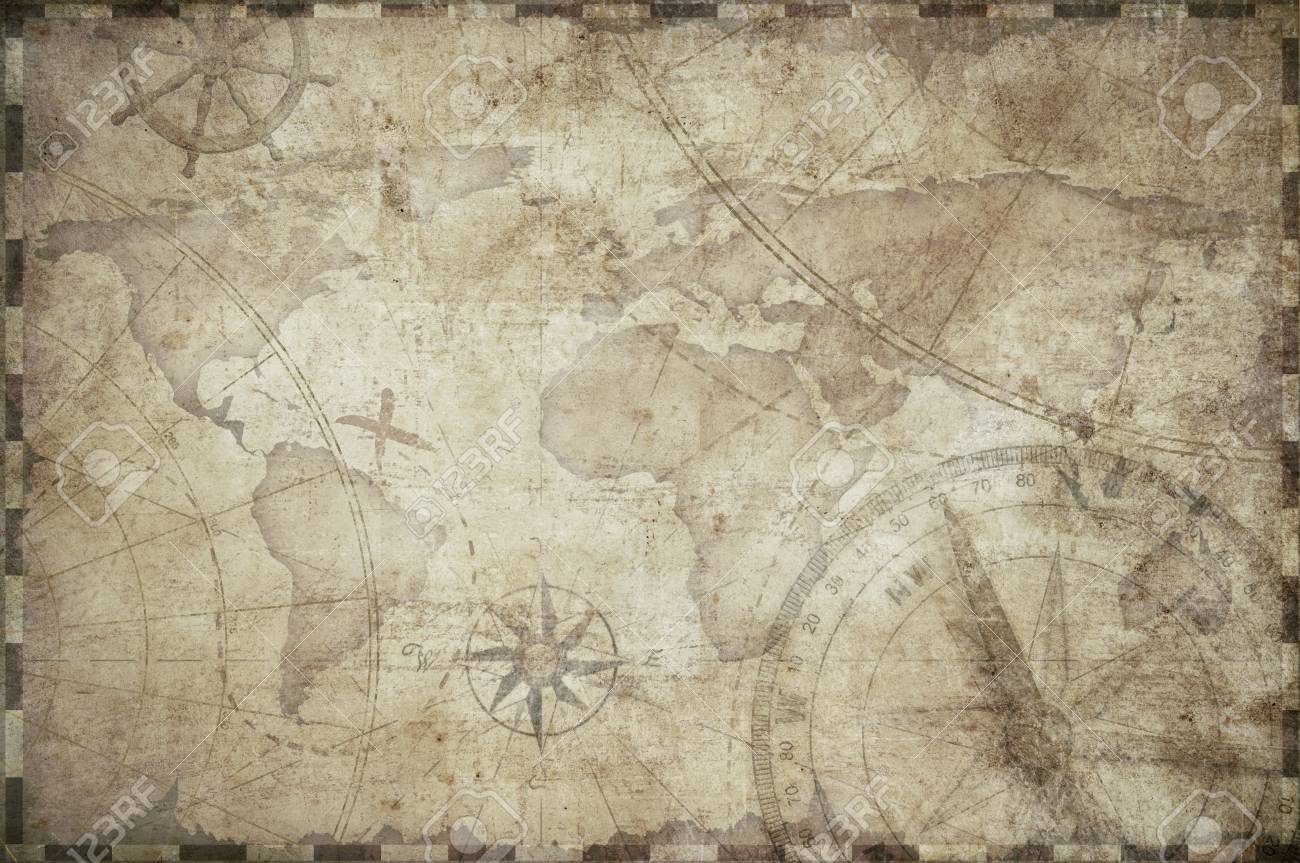 